Работая над № 243,учитывай мнение своего соседа.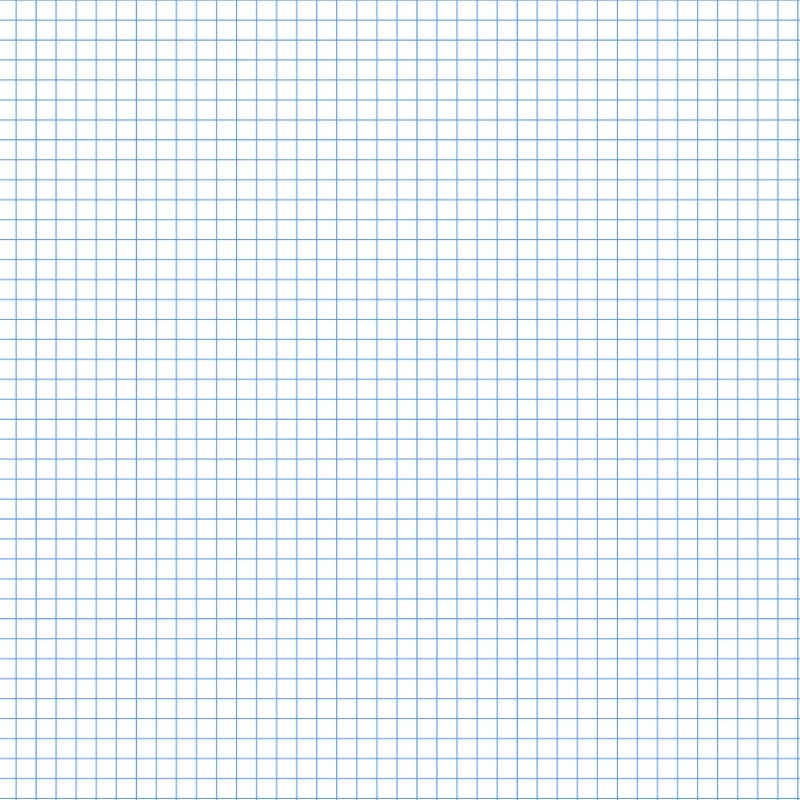 Помогите Чудку правильно одеться (выбирайте свой вариант)Оцените свою совместную работуВыполнили работу:____________________________________________________________________________________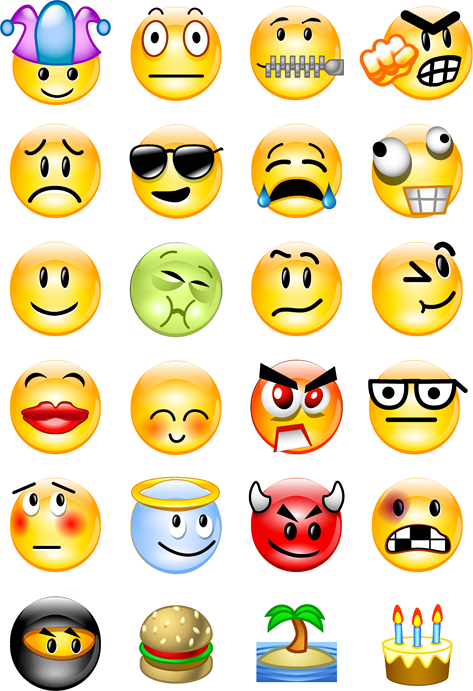 